Р Е Ш Е Н И Е«01» декабря 2022 года                                                                          № 6-53Сг. КяхтаО передаче муниципального имущества муниципального образования «Кяхтинский район» в государственную собственность Республики БурятияРассмотрев письмо от Государственного бюджетного учреждения здравоохранения «Кяхтинская центральная районная больница» Министерства здравоохранения Республики  Бурятия за исх. № 370 от 10.08.2022 года, в соответствии с Законом Республики Бурятия от 24.02.2004 года  № 637 «О передаче объектов государственной собственности Республики Бурятия в иную государственную или муниципальную собственность и приеме объектов иной государственной или муниципальной собственности в государственную собственность Республики Бурятия или собственность муниципальных образований в Республике Бурятия»,  Совет депутатов МО «Кяхтинский район» Республики Бурятия РЕШИЛ:1. Передать муниципальное имущество в государственную собственность Республики Бурятия согласно приложению №1 на безвозмездной основе.2.Контроль  за исполнением настоящего решения возложить на постоянную депутатскую комиссию Совета депутатов МО «Кяхтинский район» по экономике, муниципальной собственности, бюджету, налогам и сборам.3.Опубликовать настоящее решение в газете «Кяхтинские вести»4. Настоящее решение вступает в силу со дня его принятия.Председатель Совета депутатовМО «Кяхтинский район»                                  А.А. ВанкеевааСОВЕТ ДЕПУТАТОВ МУНИЦИПАЛЬНОГО ОБРАЗОВАНИЯ «КЯХТИНСКИЙ РАЙОН» РЕСПУБЛИКИ БУРЯТИЯ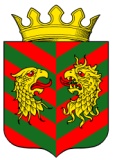 БУРЯАД УЛАСАЙ «ХЯАГТЫН АЙМАГ» ГЭhЭН НЮТАГ ЗАСАГАЙ БАЙГУУЛАМЖЫН hУНГАМАЛНУУДАЙ ЗYБЛЭЛПриложение № 1к решению  Совета депутатов МО «Кяхтинский район»от 01.12.2022г. № 6-53СПеречень                                                                                                                                                                                        имущества, планируемого к передаче из муниципальной собственности МО «Кяхтинский район»
в государственную собственность Республики БурятияПеречень                                                                                                                                                                                        имущества, планируемого к передаче из муниципальной собственности МО «Кяхтинский район»
в государственную собственность Республики БурятияПеречень                                                                                                                                                                                        имущества, планируемого к передаче из муниципальной собственности МО «Кяхтинский район»
в государственную собственность Республики БурятияПеречень                                                                                                                                                                                        имущества, планируемого к передаче из муниципальной собственности МО «Кяхтинский район»
в государственную собственность Республики Бурятия№ п/пНаименование имуществаАдрес местонахождения имуществаИндивидуализирующие характеристикиКадастровый номер жилого помещенияБалансовая стоимость, руб.Остаточная  стоимость, руб.1Жилое помещениеРеспублика Бурятия, Кяхтинский район, г. Кяхта, ул. Ленина, д. 69А, кв. 10площадь 48,5 кв.м.03:12:000000:76301,001,002Жилое помещениеРеспублика Бурятия, Кяхтинский район, г. Кяхта, ул. Сухэ-Батора, д. 18А, кв. 2площадь 50,5 кв.м.03:12:000000:126951,001,003Жилое помещениеРеспублика Бурятия, Кяхтинский район, г. Кяхта, ул. Сухэ-Батора, д. 18А, кв. 9площадь 50,5 кв.м.03:12:000000:126941,001,00